Краткосрочный проект в средней группе ко Дню космонавтики «Космосмические дали»Тип проекта: информационно-творческий Срок реализации: 5-6 дней.Участники: дети средней группы, воспитатели, родители.Актуальность: Узнавая новое, размышляя над тем, что уже вошло в их опыт, дети учатся выражать свое отношение к происходящему. Играя, они погружаются в организованную взрослыми ситуацию: превращаются в космонавтов. Путешествуя, дети помогают своим друзьям, выручают кого-либо из беды, узнают интересные факты. Готовясь к путешествию, дети рисуют, лепят, конструируют, учатся считать. При этом развивается творческое воображение, коммуникативные качества, любознательность.  Цель проекта:Российский праздник – «День космонавтики» как средство к развитию познавательной активности детей, к расширению знаний о космосе, солнечной системе, планете Земля, к закреплению знаний о первом космонавте Ю.А. Гагарине.  Задачи проекта:Образовательные: 1. Дать понятие о празднике « День космонавтики»  2. Закрепить у детей понятие «космос», расширить знание детей о строение Солнечной системы. 3. Формировать умение устанавливать причинно-следственные связи Природа и вселенная, Космос и люди, Наука и человек.4. Совершенствовать речь дошкольников, их мышление и творческие способности. Развивающие: 1. Развивать умения сравнивать и обобщать собственные наблюдения, видеть и понимать красоту окружающего мира. 2. Развивать творческое воображение, фантазию. Воспитательные: Воспитывать взаимопомощь, доброжелательного отношения друг к другу, гордость за людей данной профессии, к своей Родине; Этапы: Первый этап (подготовительный) Выявление первоначальных знаний детей о космосе и нашей планете. Подбор литературы о космосе, нашей планете, фотографий, плакатов, рисунков. Довести до сведения родителей важность этой проблемы. Второй этап (основной) 1. Организация дидактических и подвижных игр. 2. Знакомство детей с понятиями “космос”, “космическое пространство”.Третий этап (заключительный)  Организация выставки совместных с родителями рисунков и подделок. Характеристика деятельности участников в рамках проекта: Изобразительная деятельность, беседы, поиск информации, подготовка к выставке и интернет- конкурсу « Космос и Мы» г. Оренбург. Развлечение «Космические войны»- эстафета.Ожидаемый результат: Обогащение знаний детей о космосе, нашей планете, активизирован словарь детей по данной теме. Тематический план работы с детьми: Беседы «Первые попытки покорения космоса», «Солнечная система», «День космонавтики», «Планеты солнечной системы». Просмотр презентации по теме, просмотр мультфильмов: «Тайна третей планеты», «Белка и Стрелка». Рассматривание иллюстраций: «Космос», «Созвездия», «Что находится в космосе?», «Космические корабли. Дидактические игры и упражнения «Найди лишнее», «Разрезные картинки», «Кому что нужно», «Найди свою планету», «Какие предметы космонавт возьмет с собой». Чтение художественной литературы Н. Носов «Незнайка на луне», Ю. Нагибин «Рассказы о Гагарине», Е. П. Левитан «Твоя Вселенная», О. А. Скоролупова «Покорение космоса», К. А. Порцевский «Моя первая книга о Космосе», Любовь Талимонова «Сказки о созвездиях», В. Бороздин «Первый в космосе», В. Медведев «Звездолет «Брунька»»; стихотворения: О. Ахметова «В космосе так здорово!», Р. Алдонина «Звезды», С. А. Есенин «Звезды», Г. Бойко «Мы собираемся в полет», загадки о космосе,  Сюжетно-ролевые игры «Незнайка на Луне», «Веселые инопланетяне» Подвижные игры: «Космонавты», «Перегрузка и невесомость». Космические физкультминутки; разминка «Подготовка к полету»; пальчиковая гимнастика «Луноход». Художественное творчество: Конструирование « юные кораблестроители» постройки из модулей «Изобретатели космического корабля»  Аппликация «Ракеты и кометы» Работа с родителями: Организация выставки совместных с детьми  рисунков  ко Дню космонавтики. Участие в интернет- конкурсе.РИСУНКИ ПРЕДСТАВЛЕНЫЕ НА КОНКУРС                                                           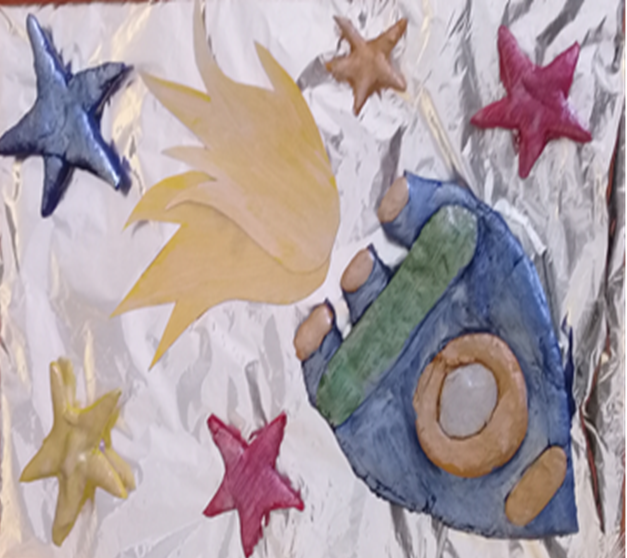 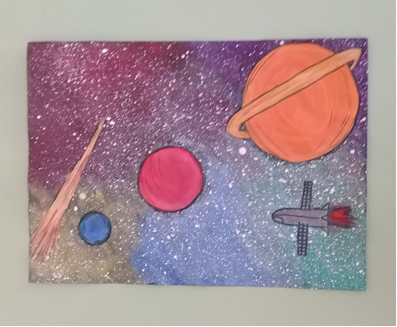 